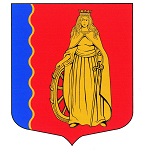 МУНИЦИПАЛЬНОЕ ОБРАЗОВАНИЕ«МУРИНСКОЕ ГОРОДСКОЕ ПОСЕЛЕНИЕ»ВСЕВОЛОЖСКОГО МУНИЦИПАЛЬНОГО РАЙОНАЛЕНИНГРАДСКОЙ ОБЛАСТИАДМИНИСТРАЦИЯПОСТАНОВЛЕНИЕ16.06.2023                                                                                              №   243г. МуриноВ соответствии со статьёй 16 Федерального закона Российской Федерации от 06.11.2003 №131-ФЗ «Об общих принципах организации местного самоуправления в Российской Федерации», п.12 Положения о зонах охраны объектов культурного наследия (памятников истории и культуры) народов Российской Федерации, утвержденного постановлением Правительства Российской Федерации от 12.09.2015 №972, Уставом муниципального образования «Муринское городское поселение» Всеволожского муниципального района Ленинградской области, п.10                  раздела 2 Положения о порядке организации и проведения общественных обсуждений на территории муниципального образования «Муринское городское поселение» Всеволожского муниципального района Ленинградской области, утвержденного решением совета депутатов муниципального образования  «Муринское городское поселение» от 28.10.2020 № 103 (с изменениями на 13.04.2022), в связи с обращением ООО «Валбэк-ру» от 10.05.2023 № 2844/01-11 о проведении общественных обсуждений проекта зоны охраны культурного наследия регионального значения - «Мемориал летчиков КБФ, погибших в 1941-44 гг., в числе погибших обозначены три Героя Советского Союза: Каштанкин В.Н. (1910-1944), Ломакин А.Г. (1921-1944) и Шапкин Н.В. (1923-1944), базировавшихся на близлежащем полевом аэродроме и погибших в боях над морем», расположенного по адресу: Ленинградская область, Всеволожский муниципальный район, Муринское сельское поселение, посёлок Мурино, улица Кооперативная, уч. 7Б.ПОСТАНОВЛЯЕТ:Провести общественные обсуждения проекта зоны охраны культурного наследия регионального значения - «Мемориал летчиков КБФ, погибших в 1941-44 гг., в числе погибших обозначены три Героя Советского Союза: Каштанкин В.Н. (1910-1944), Ломакин А.Г. (1921-1944) и Шапкин Н.В. (1923-1944), базировавшихся на близлежащем полевом аэродроме и погибших в боях над морем», расположенного по адресу: Ленинградская область, Всеволожский муниципальный район, Муринское сельское поселение, посёлок Мурино, улица Кооперативная, уч. 7Б (далее – проект).Определить срок проведения общественных обсуждений по проекту с 19.06.2023 по 24.07.2023.Разместить проект на официальном сайте муниципального образования «Муринское городское поселение» Всеволожского муниципального района Ленинградской области (адрес сайта – администрация-мурино.рф).Инициатор общественных обсуждений - ООО «Валбэк-ру».Организовать учет замечаний и предложений, касающихся предмета общественных обсуждений.5.1 Замечания и предложения по проекту направлять на электронный адрес: kan-murino@yandex.ru (с темой письма «Общественные обсуждения по проекту зоны охраны культурного наследия регионального значения - «Мемориал летчиков КБФ, погибших в 1941-44 гг., в числе погибших обозначены три Героя Советского Союза: Каштанкин В.Н. (1910-1944), Ломакин А.Г. (1921-1944) и Шапкин Н.В. (1923-1944), базировавшихся на близлежащем полевом аэродроме и погибших в боях над морем»).Настоящее постановление опубликовать в газете «Муринская панорама» и на официальном сайте муниципального образования «Муринское городское поселение» Всеволожского муниципального района Ленинградской области в сети «Интернет». Постановление вступает в силу со дня его официального опубликования. Контроль над исполнением настоящего постановления оставляю за собой.Врио главы администрациизаместитель главы администрации - начальник отдела экономики, УМИ, предпринимательства и потребительского рынка                                                                   А.В. ОпопольО проведении общественных обсуждений по проекту зон охраны объекта культурного наследия регионального значения «Мемориал летчиков КБФ, погибших в 1941-44 гг., в числе погибших обозначены три Героя Советского Союза: Каштанкин В.Н. (1910-1944), Ломакин А.Г. (1921-1944) и Шапкин Н.В. (1923-1944), базировавшихся на близлежащем полевом аэродроме и погибших в боях над морем», расположенного по адресу: Ленинградская область, Всеволожский муниципальный район, Муринское сельское поселение, посёлок Мурино, улица Кооперативная, уч. 7Б